Piscine Elm Park Formulaire de commandite 2024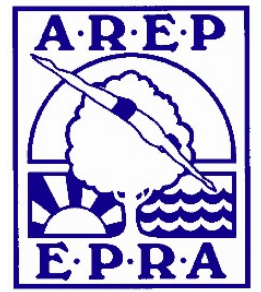 Bonjour,Je vous écris au nom de la Piscine Elm Park, un organisme communautaire sans but lucratif (1142262360) à Dollard-Des-Ormeaux, avec une invitation à soutenir notre mission. Ouverte en 1967, notre piscine a été gérée par des générations de bénévoles qui sont passionnés par le rassemblement des gens autour d’un amour commun pour la communauté, l’aquatique et le plein air. Nous sommes fiers de servir plus de 600 membres, qui sont des familles, des personnes âgées, des adultes et des enfants de tous âges et de toutes origines. Pour mobiliser ce groupe diversifié, nous offrons une vaste gamme de programmes de juin à août de chaque année, comme des leçons de natation, des sports aquatiques, de l’aquafit, des cours de parents et bébés, du yoga ainsi que de nombreux événements thématiques qui rassemblent nos membres. Les commanditaires nous permettent de continuer à offrir ces nombreux programmes et activités, et nous espérons que votre entreprise pourra parrainer et soutenir la communauté du parc Elm.Pourquoi commanditer la Piscine Elm Park?Un lieu de rassemblement pour les résidents de L’Ouest de l’Île: la Piscine Elm Park est un centre de rassemblement communautaire depuis des décennies, avec plus de 200 familles et 500 membres qui se joignent et se rejoignent de nouveau chaque été. Chaque jour, des centaines de clients viennent à la piscine pour participer à nos programmes ou nager avec leur famille et leurs amis.Une clientèle diversifiée : À la Piscine Elm Park, nous avons des membres de tous âges et de tous les horizons, ce qui signifie que votre entreprise est garantie d’avoir des gens de votre marché ciblé au sein de notre clientèle.Exposition répétée à votre entreprise : La majorité de nos clients sont des membres qui visitent notre piscine ou notre site Web entre deux à cinq fois par semaine et qui auront des expositions répétées à votre publicité tout au long de l’été. Notre site Web a enregistré plus de 15 000 visites de pages au cours de la saison 2023, grâce à notre bulletin hebdomadaire. Un nombre accru d’expositions à votre publicité augmente considérablement la probabilité qu’un client s’y intéresse et interagisse avec votre entreprise.Haute potentiel du bouche-à-oreille : Des recherches montrent que le bouche-à-oreille demeure l’une des tactiques de marketing les plus efficaces en matière de génération de ventes. À la Piscine Elm Park, nos centaines de membres font partie d’une communauté serrée qui recommande régulièrement des entreprises entre eux. Ces entreprises sont diversifiées, par exemple des clubs aquatiques, des restaurants et des activités de fête d’anniversaire.Un impact positif sur votre communauté : Le fait de commanditer la Piscine Elm Park Pool donne à votre entreprise la rare opportunité de générer de nouveaux revenus tout en redonnant à la communauté. En tant qu’organisation sans but lucratif, chaque dollar que nous recevons est réinvesti dans l’organisation et dans les services que nous fournissons. Notre service le plus important est nos leçons de natation, qui visent à assurer la sécurité de tous les enfants de la région. La noyade demeure malheureusement l’une des principales causes de mort chez les enfants au Canada. Toutefois, vos contributions contribuent à la lutte contre ce problème en finançant l’embauche de nos instructeurs.Nous offrons trois forfaits de commandite pour générer du soutien local pour votre entrepriseLe commanditaire doit fournir la bannière, les tailles de bannière sont flexiblesForfait Bronze - $250/AnnéeBannière de 5 pi x 2 pi à l’intérieur de la clôture de la piscineNom et logo cliquable sur la page du site Web principal (plus de 15 000 visites de page de mai à novembre 2023)Nom et logo sur le site Web du commanditaireForfait Argent - $400/AnnéeBannière de 5 pi x 2 pi à l’intérieur de la clôture de la piscineNom et logo cliquable sur la page du site Web principal (plus de 15 000 visites de page de mai à novembre 2023)Nom et logo sur le site Web du commanditaireEtLogo et lien dans l’infolettre hebdomadaire « SplashNews » envoyée à plus de 200 foyers (également disponible sur notre site Web)Possibilité de kiosque physique à l’une de nos compétitions hebdomadaires de natation en juillet 2024 (une table et deux chaises seront fournies par la piscine Elm Park)Environ 150 à 250 participants par baignade hebdomadaire depuis le parc Elm et visite des membres de la piscineForfait Or (Événement de championnat) - $600/AnnéeBannière de 10 pi x 4 pi ou deux (2) bannières de 5 pi x 4 pi à l’intérieur de la clôture de la piscine Affichage prioritaire du nom + logo cliquable sur la page du site Web principal (plus de 15 000 visites de pages de mai à novembre 2023)Logo et lien dans l’infolettre hebdomadaire envoyée à plus de 200 foyers (aussi disponible sur notre site Web)Nom et logo sur le site Web des commanditairesEtCommanditaire exclusif de l’un de nos événements de championnat de 2024 (finales de natation artistique ou séries éliminatoires de Water-Polo) Environ 250 à 500 participants provenant de plus de 10 piscines de l’Ouest de l’Île par événement. Promotion en direct à l’ouverture de l’événement + entracte de l’événement, nom + logo sur le programme de l’événement offert aux participants et promotion dans toutes les communications liées à l’événement. Possibilité de kiosque physique lors de l’événement de championnat commandité (une table et deux chaises seront fournies par la Piscine Elm Park)Commandites non monétairesEn tant qu’organisme sans but lucratif, nous acceptons avec plaisir toute forme de commandite (biens, services, etc.) pour soutenir nos activités et servir la communauté. Dans le cas des commandites non monétaires, nous travaillerons avec chaque commanditaire au cas par cas pour déterminer les promotions que nous pouvons offrir en fonction des biens et services fournis.Formulaire de demandeCoordonnés:Niveaux de commandite:Veuillez SVP indiquer votre niveau de commandite préféré :	___ Commanditaire niveau Or: $600   ___ Commanditaire niveau Argent: $400 	 ___ Commanditaire niveau Bronze: $250___ Commandite non-monétaire Don de produits ou de services Veuillez résumer ce que vous pouvez offrir à la Piscine Elm Park sous forme de produits ou de services que nous pourrions utiliser pour compenser nos coûts ou tirer au sort pour amasser de l’argent pour l’organisation.Veuillez inclure tout détail supplémentaire que vous aimeriez que nous connaissions ici :NB: La commandite est une entente annuelle qui doit être renouvelée avant le 1er mai de l’année suivante. Les bannières seront fournies par le commanditaire et seront retournées en septembre de chaque année. Pour les forfaits comprenant des occasions de kiosque physique sur le terrain de la Piscine Elm Park, la Piscine Elm Park fournira une table et deux chaises pour le kiosque.Programme de recommandation de commandites par les membres :Êtes-vous un Membre ou avez-vous été recommandé par un Membre de la Piscine Elm Park? Si oui, veuillez fournir le nom et les coordonnées du Membre ci-dessous.Entente et signature:En soumettant cette entente, j’affirme que l’organisation nommée ci-dessus s’engage à conclure une entente de commandite d’un an avec l’Association Récréative d’Elm Park. Cela suppose également que le paiement de la commandite indiquée sera effectué en temps opportun. À la réception du paiement, la publicité sur le site Web sera activée avec un délai maximum de 10 jours. Les bannières seront affichées à l’intérieur des terrains de la piscine et une photo de l’emplacement de la bannière(s) sera envoyée au commanditaire avant le début de la saison de la piscine.Détails du programme de recommandation de commandites (Membres seulement)Les Membres qui possèdent leur propre entreprise et qui commanditent la Piscine Elm Park ou les Membres qui recommandent une entreprise pour commanditer la Piscine Elm Park recevront un crédit unique sur leurs frais d’adhésion annuels à la signature par le commanditaire recommandé de l’entente de commandite de l’ARPE. Le commanditaire recommandé doit fournir le nom complet et les coordonnées du Membre qui l’a recommandé. Un commanditaire ne peut être recommandé qu’une seule fois (un commanditaire qui revient ne peut pas être recommandé)Le crédit annuel maximum applicable est de 100 % de la valeur de l’adhésion, peu importe le nombre de commanditaires recommandés.Montants des crédits d’adhésion (applicables à tous les types d’adhésion)Commandite ou recommandation en bronze : crédit de 20 %Commandite ou recommandation Argent : crédit de 35 %Commandite ou recommandation Or : crédit de 50 %Nom de l’entrepriseAddresse (avec municipalité et code postale)Nom de la personne-ressourceNuméro de téléphone de la personne-ressourceCourrielNom du Membre de la Piscine Elm ParkNuméro de téléphone NomSignatureDate